PLEASE TYPE OR COMPLETE IN BLOCK CAPITALS USING BLACK INKNOTE: You also need to complete a Bromley Council Parental Contract form with this application formDeadline for applications to be received by the school is: 5pm on Friday 2nd February 2024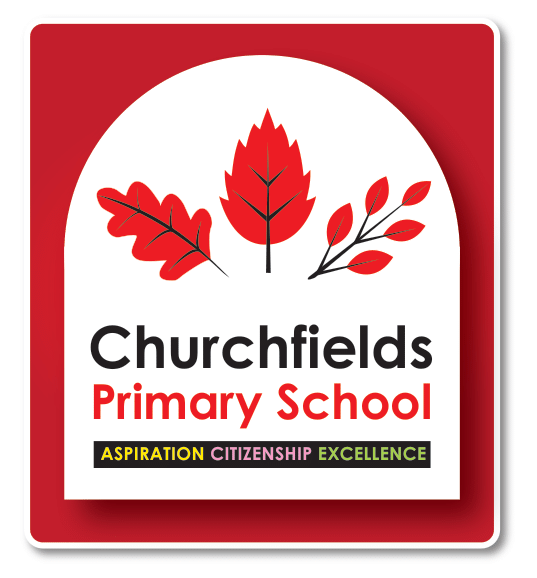 APPLICATION FOR ADMISSION TO A NURSERY CLASS AT CHURCHFIELDS PRIMARY SCHOOL1. Details of Child1. Details of ChildSurnameSurnameFirst Name(s)First Name(s)1. Details of Child1. Details of Child1. Details of Child1. Details of ChildDate of Birth(DD-MM-YYYY)Date of Birth(DD-MM-YYYY)Date of Birth(DD-MM-YYYY)Boy           Boy           Girl         2. Details of parent(s) or carer(s) with whom the child lives2. Details of parent(s) or carer(s) with whom the child lives2. Details of parent(s) or carer(s) with whom the child lives2. Details of parent(s) or carer(s) with whom the child lives2. Details of parent(s) or carer(s) with whom the child lives2. Details of parent(s) or carer(s) with whom the child lives2. Details of parent(s) or carer(s) with whom the child lives2. Details of parent(s) or carer(s) with whom the child lives2. Details of parent(s) or carer(s) with whom the child lives2. Details of parent(s) or carer(s) with whom the child lives2. Details of parent(s) or carer(s) with whom the child lives2. Details of parent(s) or carer(s) with whom the child lives2. Details of parent(s) or carer(s) with whom the child lives(i)  Surname(i)  Surname(i)  SurnameInitialsInitialsInitialsMr/Mrs/Miss/MsMr/Mrs/Miss/MsMr/Mrs/Miss/Ms(i) Tel. No.(i) Tel. No.Email addressEmail addressEmail addressRelationship to childRelationship to childRelationship to child(ii) Surname(ii) Surname(ii) SurnameInitialsInitialsInitialsMr/Mrs/Miss/MsMr/Mrs/Miss/MsMr/Mrs/Miss/Ms(ii) Tel. No.(ii) Tel. No.Email address Email address Email address Relationship to childRelationship to childRelationship to childAddressAddressAddressAddressAddressAddressAddressAddressAddressAddressAddressAddressPostcodeBorough of ResidenceBorough of ResidenceBorough of ResidenceBorough of Residence3. Type of place3. Type of placeN1 - Half week – Monday & Tuesday all day & Wednesday morning.	    N2 - Half week – Wednesday afternoon & Thursday & Friday all day.	    N3 - Full Time - Monday to Friday all day. Please check eligibility.            https://www.childcarechoices.gov.uk/	    Please mark yourpreference4. Details of siblings        attending Churchfields Primary School4. Details of siblings        attending Churchfields Primary School4. Details of siblings        attending Churchfields Primary SchoolSurname(s)First Name(s)Current Class4. Details of siblings        attending Churchfields Primary School4. Details of siblings        attending Churchfields Primary School4. Details of siblings        attending Churchfields Primary School4. Details of siblings        attending Churchfields Primary School4. Details of siblings        attending Churchfields Primary School4. Details of siblings        attending Churchfields Primary School5. Reasons for applicationIf you wish to give reasons for your application, please use the space below.If you wish to give reasons for your application, please use the space below.If you wish to give reasons for your application, please use the space below.If you wish to give reasons for your application, please use the space below.If you wish to give reasons for your application, please use the space below.If your child has an acute medical or personal reason for needing a place at this school, you must tick this box and provide professionally supported evidence with your applicationIf your child has an acute medical or personal reason for needing a place at this school, you must tick this box and provide professionally supported evidence with your applicationIf your child has an acute medical or personal reason for needing a place at this school, you must tick this box and provide professionally supported evidence with your applicationMedical / Social report attached6. Declaration6. Declaration1. I understand there is no automatic right of transfer from the nursery class to the Reception class at the school.1. I understand there is no automatic right of transfer from the nursery class to the Reception class at the school.1. I understand there is no automatic right of transfer from the nursery class to the Reception class at the school.1. I understand there is no automatic right of transfer from the nursery class to the Reception class at the school. 2. I confirm that the above information is correct to the best of my knowledge and I understand that the 	Council or school reserve the right to reconsider the offer of a place should the information be 	incorrect. 2. I confirm that the above information is correct to the best of my knowledge and I understand that the 	Council or school reserve the right to reconsider the offer of a place should the information be 	incorrect. 2. I confirm that the above information is correct to the best of my knowledge and I understand that the 	Council or school reserve the right to reconsider the offer of a place should the information be 	incorrect. 2. I confirm that the above information is correct to the best of my knowledge and I understand that the 	Council or school reserve the right to reconsider the offer of a place should the information be 	incorrect. 2. I confirm that the above information is correct to the best of my knowledge and I understand that the 	Council or school reserve the right to reconsider the offer of a place should the information be 	incorrect.Signature of Parent/CarerSignature of Parent/CarerSignature of Parent/CarerSignature of Parent/CarerDate